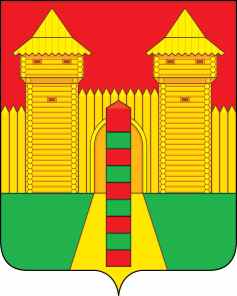 АДМИНИСТРАЦИЯ  МУНИЦИПАЛЬНОГО  ОБРАЗОВАНИЯ «ШУМЯЧСКИЙ  РАЙОН» СМОЛЕНСКОЙ  ОБЛАСТИРАСПОРЯЖЕНИЕот  11.01.2021г. № 1-р        п. ШумячиДля организации транспортного обслуживания учащихся МБОУ «Первомайская СШ», в соответствии со статьей 28 Устава муниципального образования «Шумячский район» Смоленской области, в соответствии с распоряжением Администрации муниципального образования «Шумячский район» Смоленской области от 28.12.2020 г. № 429-р «О проведении обследования участка автомобильной дороги»1. Утвердить прилагаемый акт обследования участка автомобильной дороги от 30 декабря 2020 года от с. Первомайский до д. Липовка.2. Открыть с 12 января 2021 года движение школьного автобуса по маршруту: с. Первомайский – д. Липовка – с. Первомайский (далее – Маршрут).3. Директору МБОУ «Первомайская СШ»:- составить и утвердить на Маршрут паспорт и схему Маршрута;- разработать график расписания движения по Маршруту.4. Контроль за исполнением настоящего распоряжения возложить на заместителя Главы муниципального образования «Шумячский район» Смоленской области К.Е. Буфистова.5. Настоящее распоряжение вступает в силу со дня его подписания.Об утверждении акта обследования участка автомобильной дороги и об открытии школьного автобусного маршрутаГлава муниципального образования «Шумячский район» Смоленской области А.Н. Васильев